SOUTHEASTERN ARIZONA WORKFORCE DEVELOPMENT BOARD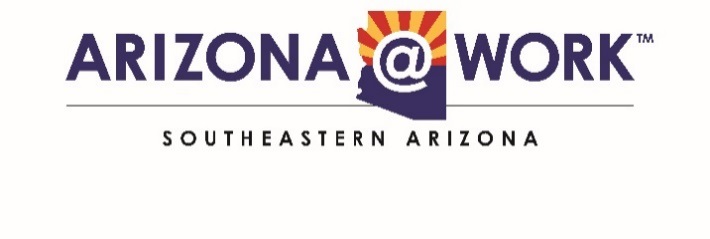 MinutesEastern Arizona College615 North StadiumThatcher, Arizona 85552Thursday, September 19, 201910:00 AMMembers Present					Members Absent	Ron Curtis – President				Jason Bowling – Vice President	Wick Lewis – Treasure				Jack Bauer 	Doris Tolbert – Secretary				Teresa CelestineMatt Bolinger						Brad Dale	Tony Boone 						Mark Gallego	Kathleen Bullock					Steve GarateMichael Crockett					Evonne Cummins Martin	Suzette Dominguez					Jennifer MartinDavid Howard 					Lauri Martin				Emily Muteb						Abriel Quiroz     	Javier Villalobos                                                    	Irven SimpkinsAmanda Baillie – Ex Officio non-voting		Tim TaylorWendy Davis-Ex Officio non-votingStaff Present						Guests PresentVada Phelps – Executive Director			President Todd Haynie, EAC Vickie Simmons – Dep. Director			Anita BacaJohanna Scott – Board Clerk  Bobbie Reed – Business Outreach                                                   	Eric Grisham- Business Outreach			                        A.	Meeting Called to Order at 10:00 a.m.  B.	Welcome by President Haynie, Eastern Arizona College C.	Roll Call taken by Johanna Scott, No Quorum; Things were discussed informally but not acted upon. Notes of the discussions were taken so it can be brought forward at the next meeting when there is a quorum.D.	The Board welcomed new board member: Suzette Dominguez, DES Arizona Rehabilitation Services, RSA Supervisor. Suzette will be replacing David Howard. David promoted to another position.E.	Action Item:  To Approve June 19, 2019 MinutesMotion to Approve:			Ron Curtis 	Seconded:				Kathleen Bullock	Approved:		    	            Unanimously	F.	Financial Report:  2019 Budget & ExpendituresThe financial committee reported that the 2019 Budget and Expenditures report is in good standing. There were no questions. The financial report was accepted.Motion to Approve:			Ron Curtis	Seconded:				Wick LewisApproved:		    	            UnanimouslyG.	Matters for Discussion & Decision:   Ron reviewed Strategic Plan from June 19th Board Meeting / Retreat and discussed goal setting with members. Following, members chose goal #1 or #2 to collaborate and work on with other Board members. The teams were distributed as follows:Goal #1: We will invite industry representatives to each Board meeting to educate the Board on the workforce needs of their industry and educate the industry on what we can do for them.Board members for goal #1 are: Eric Grisham (staff), Amanda Baillie (chair), Emily, Tony, Jason, Tim, Matt, Jack, Evonne, Lauri, and Jenifer.Goal #2:  We will ensure that the Board Members have a comprehensive awareness and knowledge of ARIZONA@WORK capabilities and environment. Board members for goal #2 are: Vickie Simmons (staff), Brad, Suzette, Kathleen, Wick, Doris, Javier, Teresa, Michael, and Irven H.  	One Stop Employment Training: Vickie Simmons 	Vickie reviewed WIOA employment and training report. She reviewed the traffic charts that showed the number of people that visited the Job Centers from July 2018, to August 2019. Announced that Sierra Vista-ARIZONA@WORK would be having a Hiring Fair on Friday, September 22, 2019, from 10 AM to 2 PM. Then a “Launch for Life” for students in Benson on October 23, 2019 in the Gym. She is asking for volunteers to participate and assist with resume reading and interviewing. Read a youth success story. Youth is now a computer programmer.  	Douglas Job Center – Reported employee and employer contacts for July through September 2019.Graham Job Center – Reported on collaborations with target organizations/business within the community, such as Eastern Arizona College, Federal Correction, Safford Library, Prison Community and others… Greenlee Job Center – Reported on various contacts with various employers and job fairs.Business Services Report for Cochise County – Eric GrishamReported on trainings, events, meetings, involvements, Economic Developments and upcoming events. Such as Training with SV West Rotary Club, Meet and Greet with Iron Bow Technologies, Cochise Network Breakfast, Willcox State of City, Hiring Fair and other job related connections…Business Services Report for Graham and Greenlee Counties – Bobbie ReedReported on Chamber events attended, development training and conferences, the coordination of hiring events attended, community events attended and partnered with, community events and panel meetings and business outreach development. Will continue to build working relationships with local and state government.Professional Youth Quest Board Report, July 2019 to September 2019 - Angie Luna, DirectorReported on internships at businesses all over Cochise County.  Such as, NCI, Long Realty and Trimz Hair Salon. The certificate program grew, assisted CNAs, Nurses and Cyber Security students, and toured Eastern AZ College.  	Rehabilitation Services - David Howard	Reported that Suzette Dominguez would be his replacement. Gave the Title IV report. Visits the local behavioral health agency sites monthly to provide VR orientations.Work collaboratively with TSW contracted schools. Regularly reach out to protocol schools and collaborated with AZ@WK partners. Also reported on monthly placements and closures. There were 34 closures and district 6 did well.  Employment Services Performance Report – Teresa CelestineReported on Title III quarterly employment performance data from June to August, 2019. Total number of visitors per Douglas is 3,511, Sierra Vista 1,241 and Graham is 1,042.Adult Education ReportReported that the Adult Ed department at Cochise College is registering for English classes to be taught morning or evening; from August 26 through October 2.I. 	Executive Director’s Report: 	Vada Phelps – Discussed the Annual Report and told members about the Achieve 60 Roundtable on Nov 7 at Cochise College. As well as discussed how Emsi analyzes all U.S. counties to see which ones attract talent the best. The rankings were based on how well counties draw new residents, grow jobs, and educational attainment.Ron Curtis – Discussed broadband and Economic Development.  J.	Comments:  No public comments were offered.  K.	Next Meeting:	December 12, 2019                                                10:00 a.m.                                                Cochise College, Downtown Activity Center                                                2600 East Wilcox Drive, Sierra, Arizona 85635                        L.	Adjourned at 11:45 A.M.A copy of the agenda and background material provided to board members (with the exception of material relating to possible executive sessions) is available for public inspection at 900 Carmelita Drive, Sierra Vista, Arizona.  Meetings are recorded and are available as an Mp3 file.  For access, contact Johanna Scott at (520) 439-3541. ARIZONA@WORK is an Equal Opportunity employer/program. Auxiliary aids and services are available upon request to individuals with disabilitiesPlease call (520) 439-3541 (48 hours in advance) to make arrangementsFunded by WIOA federal dollars serving Adults, Youth, and Dislocated Workers ARIZONA@WORK is a partner of the American Job Center N